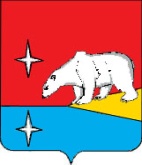 АДМИНИСТРАЦИЯГОРОДСКОГО ОКРУГА ЭГВЕКИНОТПОСТАНОВЛЕНИЕО внесении изменений в Реестр мест (площадок) накопления твёрдых коммунальных отходов на территории городского округа Эгвекинот, утвержденный Постановлением Администрации городского округа Эгвекинот от 29 мая 2019 г. № 189-паВ целях уточнения отдельных положений муниципального правового акта городского округа Эгвекинот, Администрация городского округа Эгвекинот П О С Т А Н О В Л Я Е Т:Внести в Реестр мест (площадок) накопления твёрдых коммунальных отходов на территории городского округа Эгвекинот, утвержденный Постановлением Администрации городского округа Эгвекинот от 29 мая 2019 г. № 189-па, следующие изменения:в графе «Количество контейнеров, ед.»:1) в строке 19  цифру «4» заменить цифрой «5»;2) в строке 85 цифру «2» заменить цифрой «3».Настоящее постановление подлежит обнародованию в местах, определенных Уставом городского округа Эгвекинот, размещению на официальном сайте Администрации городского округа Эгвекинот в информационно-телекоммуникационной сети «Интернет» и вступает в силу со дня его обнародования.Контроль за исполнением настоящего постановления возложить на Управление промышленной и сельскохозяйственной политики Администрации городского округа Эгвекинот (Абакаров А.М.).Глава Администрации                                                                                       Р.В. Коркишкоот 18 октября  2019 г.№ 402 - пап. Эгвекинот